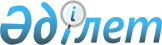 Об образовании избирательных участков
					
			Утративший силу
			
			
		
					Решение акима Шуского района Жамбылской области от 13 декабря 2018 года № 2. Зарегистрировано Департаментом юстиции Жамбылской области 13 декабря 2018 года № 4025. Утратило силу решением акима Шуского района Жамбылской области от 28 апреля 2020 года № 2
      Сноска. Утратило силу решением акима Шуского района Жамбылской области от 28.04.2020 № 2 (вводится в действие по истечении десяти календарных дней после дня его первого официального опубликования).

      Примечание РЦПИ.

      В тексте документа сохранена пунктуация и орфография оригинала.
      В соответствии со статьей 23 Конституционного Закона Республики Казахстан от 28 сентября 1995 года "О выборах в Республике Казахстан" и статьей 33 Закона Республики Казахстан от 23 января 2001 года "О местном государственном управлении и самоуправлении в Республике Казахстан" аким Шуского района РЕШИЛ:
      1. Образовать избирательные участки на территории Шуского района по согласованию с Жамбылской областной территориальной избирательной комиссией согласно приложению.
      2. Признать утратившим силу решение акима Шуского района от 15 декабря 2015 года № 7 "Об образовании избирательных участков" (зарегистрировано в Реестре государственной регистрации нормативных правовых актов № 2899, опубликовано в информационно-правовой системе "Әділет" 22 июня 2016 года)
      3. Контроль за исполнением настоящего решения возложить на руководителя аппарата акима Шуского района Ботабекова Толенди Санаковича.
      4. Настоящее решение вступает в силу со дня государственной регистрации в органах юстиции и вводится в действие по истечении десяти календарных дней после дня его первого официального опубликования.
      "СОГЛАСОВАНО"
      Председатель Жамбылской областной
      территориальной избирательной комиссии
      М. Сарыбеков
      "____" ______________ 2018 г. Избирательные участки Шуского района
      Избирательный участок № 418
      Границы: улица К. Рыскулбекова № 1-44, улица Амангелды № 1-68, нечетная сторона № 1-23 улицы Жамбыла, улица Шакирова № 1-451, улица Гагарина № 1-96, улица Балуан Шолака № 1-158, улица Жидебай № 1-91, улица Сарсен би № 1-35, улица Базыла № 1-18, тупик Базыла № 1-14, улица Каусар № 1-12, улица Казыккаккан, улица Ажибай № 1-64 села Толе би Толебийского сельского округа
      Избирательный участок № 419
      Границы: улица Толе би № 1-204, улица Дорекенова № 1-22, улица Мырза № 1-20, улица Сейфуллина № 1-47, улица Батырбекова № 1-10, улица Курамыс № 1-14, улица А. Молдагуловой № 1-16, улица Мурата Сыздыка № 1-13, улица Набережная № 1-8, улица Айнакулова № 1-86, улица Сейт Дубаева № 1-14, улица Ы. Алтынсарина № 1-19, улица Айманбетова № 1-15, улица Жаксыбай № 1-60, улица Кылышбай № 1-88, улица Конаева № 1-76, нечетная сторона № 25-43 улицы Жамбыла, тупик Жамбыла № 1-7, тупик Толе би № 1-19, улица Суймбека № 1-16, улица Асатова № 1-36, улица 30 лет Победы № 1-27, улица З. Досжанова № 1-46, улица Самал, улица Жаугаш батыра № 1-20, улица Арай, улица Касенеев № 1-23, № 10 села Толе би Толебийского сельского округа
      Избирательный участок № 420
      Границы: улица Толе би № 101-294, улица Жаксыбай № 88-154, улица Байдахметова № 1-57, улица Конаева № 59-174, четная сторона № 26-38 улицы Жамбыла, улица Абая № 23-58, улица Рыскулова № 14-39, улица Аубакирова № 18-43, улица Панфилова № 2-32, улица Бокина № 1-28, улица Доненбаева № 1-27, переулок Доненбаева № 2-10, улица Бердена № 2-10, улица Тлеукабыл № 1-12, улица Естемесова № 1-15, массив Самал № 19-23, молочная ферма на участке Токташ села Толе би Толебийского сельского округа
      Избирательный участок № 421
      Границы: улица Б. Момышулы № 1-105, улица К. Рыскулбекова № 33-86, улица Б. Шолака № 148-271, улица Досымбаева № 49-60, улица С. Шакирова № 153-294, тупик С. Шакирова № 1-14, улица Гагарина № 97-183, улица Абая № 1-8, улица Т. Рыскулова № 1, 3, 5, 7, 9, 11, 2, 4, 6, улица Аубакирова № 1-16, четная сторона № 2-24 улицы Жамбыла, улица Медетбекова № 1-20 села Толе би Толебийского сельского округа
      Избирательный участок № 422
      Границы: улица Толе би № 296-349, улица Жаксыбай № 140-171, улица Кылышбай № 156-259, улица Байдахметова № 46-75, улица Конаева № 176-263, улица М. Маметова 1-62, улица Егемберды № 1-96, переулок Райымкулова № 1-19, улица Ашимбаева № 1-43, улица Бокина № 30-86, № 13-61, улица Панфилова № 34-122, улица Бактыбекова № 1-17, улица Мамбетова № 1-35, №2,4,6, база для откорма скота, переулок Акшабаева №1, 3, 5, 7 села Толе би Толебийского сельского округа
      Избирательный участок № 423
      Границы: улица Ататюрка № 1-168а, улица Конаева № 1-208, улица Абылайхана 1-253, улица Онласынова № 1-206, переулок Шокаева №1,2,3,5, улица Смайыла № 2-9, улица Алтынсарина № 9, 11, 13, 16, улица Достык № 7-20/2, улица Аймауытова № 1-9, улица Желтоксан № 1-3, улица Жумабаева № 11-19, переулок Шу № 10-15 села Конаева
      Избирательный участок № 424
      Границы: улица Байтурсынова № 1-159, улица Дулата № 1-81, улица Жамбыла № 1-39, улица Амангелды № 1-39, улица Смайыла № 18-65, улица М. Маметовой № 1-42, переулок Сыпатай № 1-11, переулок Есима № 1-6, переулок Казахстан № 2-16, переулок Шакарима № 1-13, улица Дулатова № 1-35/3, переулок Алтынсарина № 2-19, переулок Достык № 1-6, переулок Жумабаева № 2-5, переулок Шу № 1-9, улица Болтирика № 1-10 села Конаева
      Избирательный участок № 425
      Границы: село Берликустем Берликустемского сельского округа
      Избирательный участок № 426
      Границы: село Жана жол Жанажолского сельского округа
      Избирательный участок № 427
      Границы: село Ески Шу Ескишуского сельского округа
      Избирательный участок № 428
      Границы: село Тасоткельсу Ескишуского сельского округа
      Избирательный участок № 429
      Границы: село Коккайнар Коккайнарского сельского округа
      Избирательный участок № 430
      Границы: село Оразалы батыр Аксуского сельского округа
      Избирательный участок № 431
      Границы: село Аксу Аксуского сельского округа
      Избирательный участок № 432
      Границы: село Жайсан Алгинского сельского округа
      Избирательный участок № 433
      Границы: село Тасоткель Тасоткельского сельского округа
      Избирательный участок № 434
      Границы: село Алга Алгинского сельского округа
      Избирательный участок № 435
      Границы: село Сауытбек Алгинского сельского округа
      Избирательный участок № 436
      Границы: село Абай Ондирисского сельского округа
      Избирательный участок № 437
      Границы: село Жиенбет Корагатинского сельского округа
      Избирательный участок № 438
      Границы: село Мойынкум Корагатинского сельского округа
      Избирательный участок № 439
      Границы: село Актобе Актобинского сельского округа
      Избирательный участок № 440
      Границы: село Байдыбек Дулатского сельского округа
      Избирательный участок № 441
      Границы: село Болтирик Дулатского сельского округа
      Избирательный участок № 442
      Границы: село Балуан Шолак Балуан Шолакского сельского округа, станция Жидели
      Избирательный участок № 443
      Границы: село Коктобе Жанакогамского сельского округа
      Избирательный участок № 444
      Границы: село Далакайнар
      Избирательный участок № 445
      Границы: село Шокпар Шокпарского сельского округа
      Избирательный участок № 446
      Границы: станция Шокпар Шокпарского сельского округа
      Избирательный участок № 447
      Границы: улица Суюнбая №1-12, улица Чапаев №1-18, улица Коммунистическая №2-22, улица Алаш №3-16, улица Тайказан №1-б-13, улица Акку №1-21, улица Акдала №1-6, улица Керейкула №1-13, улица Байбатырова №1-19, улица Аулиешокы №2-12, улица Турапбаева №1-27, улица Байшешек №1-19, улица Биллалова №1-45, улица К. Азербаева №2-26, улица Токтарова №2-10, улица Циолковского №1-10, улица Речная №1-37, улица Косы батыра №1-59, улица Кулатаев №1-39, улица Турксибская №2-100, улица Сыпатай батыра №1-116, улица Стаханова №1-63, переулок Стаханова №1-68, улица Мусрепова №1-9, улица Карбышева №1-10, улица Курмангазы №1-10, улица Алаколь №1-39, улица М. Жалила №1-39, улица Байконур №1-10, улица Ш. Ниетбайулы №1-32, улица Х. Хамиджанова №1-35, улица Горный переулок №1-20, улица Атамура №1-19, переулок ГЭС №1-5, Подстанция №1-3 города Шу
      Избирательный участок № 448
      Границы: улица Бекбосынова № 1-63, улица Е. Калгаева №1-109, улица Сыпатай батыра № 111-132, улица Стахановская № 70-86, улица Алаколь № 32-61, улица Улы дала № 1-19, улица К.Орынбаева № 1-13, улица Трудовая № 1-13, улица Жалгыз кудык № 1-16, улица Барыс № 1-20, улица Пушкина № 1-18, улица Набережная № 1-16, улица Кокрекбаева № 68-139, переулок Советской № 1-14, улица А. Волошенко № 1-30, переулок Пушкина, улица Наурызбай батыра №1-120, переулок Стахановский №5, улица Жетиген №1-96, улица С. Лазо №1-19 города Шу
      Избирательный участок № 449
      Границы: улица Кайындыколь № 1-46, переулок Глинки № 1-25, улица Блаженова № 1-30, улица Морозова № 1-19, улица Свеклобазовская № 1-23, улица Адырна № 1-38, улица Калинина № 1-29, улица Акберен № 1-58, улица Акшокы № 1-19, улица Актерек № 1-34, улица К.Кокрекбаева № 1-66, улица Абдикеримова № 1-52, улица Самрук, переулки №1, 2 улицы Кайындыколь города Шу
      Избирательный участок № 450
      Границы: улица Кайындыколь № 52-129, улица Пушкина №19-44, улица Абдикеримова №53-135, улица Ожет № 1-70, улица Фрунзе № 1-80, улица Абая № 1-77, улица Терешкова № 1-71, улица Гастелло № 1-52, переулок Барыс № 1-39, улица Тектурмас, переулок Южный № 1-86, улица Склярова № 1-17, города Шу
      Избирательный участок № 451
      Границы: улица Автобазовская № 1-21, улица Жангельдина № 1-21, улица Блаженова № 1-36, улица Голикова № 1-33, улица Шевцова № 1-49, улица Громова № 1-49, улица Нурпейсовой № 1-46, переулок Нурпейсовой № 1-8, улица Нахимова № 1-10, улица Лермонтова № 1-12, улица Тлеубекова № 1-12, улица Досумова № 1-21, улица Крупской № 1-7, улица Кашперского № 1-7, улица Островского № 1-8, улица Кривоносова № 1-23, улица Темирязева № 1-24, улица Б. Тымбаева № 1-29, улица Муканова, улица Куйбышева , улица Пушкина города Шу
      Избирательный участок № 452
      Границы: улица Желтоксана № 1-29, нечетная сторона № 1-145, четная сторона № 2-106 улицы Муратбаева , улица Туйебекова № 3-20, переулок Желтоксана № 1-5, улица Шакирова, улица Аккудук № 1-49, улица Пырак № 1-19, переулок Почтовый № 1-5, улица Кабанбай батыр № 1-32, переулок Аккудук №1,2,3, улица Сатпаева № 1-145 города Шу
      Избирательный участок № 453
      Границы: улица Толебаева № 1-118, улица Мангилик ел № 1-128, улица Айтказы Рахманулы № 1-90, улица Жамбыла № 15-35, улица Горького № 1-16, улица Рысбек батыр № 1-37, улица Шакирова № 5а, микрорайон Жайсан №1,1а,5,6,7,7а, переулок Айтказы Рахманулы №1-9, Телевышка №1,2,3,4, улица Токташ №3а,1а,2а,2б,20,1в,19,4,13а,34, улица Сейфуллина №2а,2в,7а,7б города Шу
      Избирательный участок № 454
      Границы: улица Конаева № 1-16, улица Карасу №4,6,8,10, улица Шакирова №2, улица Карасу № 9а, переулок Макаренко №1,1б,6,7, 8,12а,14,26,28,30, 1,2,3 переулки улицы 8 марта, улица К. Игибайулы, улица Абдукаримова города Шу
      Избирательный участок № 455
      Границы: улица Амангелды №1-73, улица Конаева № 17-21, улица Киргизбаева № 1-63, улица К. Игибайулы №1-19, улица Панфилова №1-13, улица М. Маметова №1-93, улица Шакирова № 1-10 города Шу
      Избирательный участок № 456
      Границы: улица Туйебекова №24-28а, улица Кононенко №1-105, переулок Кононенко №1,3,5,7,9, улица Кабанбай батыра № 24-145,147,153,155,157,159,161,163,165,167,169,171,173,175,177,179,181,185, улица Абдуганиева № 1-60, четная сторона №108-212, нечетная сторона № 147-279 улицы Муратбаева , улица С. Есалиева №1-27, улица Сырымбетова №5,5а,7,10,11,12, переулок Рабочий №1,2,3,7,9,10,12,13 города Шу
      Избирательный участок № 457
      Границы: улица Кали Усембаева №2,4,6,8,10,12,14,16, улица Сейтимбетова №2,4,6,8,10,12,14,16,18,20,23, улица Сырымбетова №1-7, переулок Интернатовский №4,5,6, переулок Кызгалдак № 1-11, улица Сатпаева №155,157,159,161,163,165,167,169,171,173,175,177,179,181,183,185,187,189,191, 193,195,197,201,203, улица Балуан Шолака №2,4,6,8, улица Маяковского №1-10, улица Абылай хана №1-14, улица Туйебекова №28-85, переулок Туйебекова № 1-15, улица Абдукаримова №1-42 города Шу
      Избирательный участок № 458
      Границы: улица Науалиева № 1-83, улица Сатпаева №56,58,60,74,76,78,80,82,84,86,88,90,92,94,98,100,102,104,106,108,112,114,116, 118,120,122, 124,126,128,130,132,134,136,138,140,142,144,146,148-357, улица Актас №1,2,3, 4,5,6,7,8, улица Уалиханова №1,2,3,4,5,6,7,8,9,10, улица Аксай №4,6,8,10,12,14, улица Бектенова №1,2,3,4,6, тупик Бектенова №1-9, улица Агыбай батыр № 1-71, переулок Бектенова №1-40, улица Алтынсарина №1-99, 1 переулок Алтынсарина №1,3,5,9,11, 2 переулок Алтынсарина №1,2,3, 3 переулок Алтынсарина №1-8, 4 переулок Алтынсарина №1-12, 5 переулок Алтынсарина №1-4, улица Орынбаева № 1-61 города Шу
      Избирательный участок №459
      Границы: улица Бектенова №8,10,12,14,16,18,20,24, улица Строительная №1,3,5,7,9,11,13,15, улица Ташкенбай №1,3,5,7,9,11,13, улица Жансугурова № 1-22, улица А.Молдагуловой №1-85, переулок Жансугурова № 1-5, улица Мадели кожа, переулок Мадели кожа №1,3,5,7,9,11,13,15,17,19,21,23, 25,27,29,31,33,35,37,39,40,41,43,45, улица Тельпенова №1,3,5,7,9, 11,13,15,17,19, 21,23,25,27,29, улица Гагарина №1-10, улица Майлы кожа №1-49, улица Шевченко № 1-4, улица Сейфуллина, улица Кирбаева № 1, 3, 5, 7, 9, 11, 13, 15, 17,19,21,23,25,27, улица Текебаева №1-16, улица К. Ибрайкул №1,3,5,7,9,11, 13,15,17,19,21,23,25,27,29,31,33,37,39,40,41, улица Бестамак №1,3,5,7,9,11,13, улица Баймухаметова №1,3,5,7,9,11,13,15,17,19,21,23,25,27, 29,31,33,35,37,39, улица Щорса № 1-20, улица Исабайулы №1-22, улица С.Жумабекулы, улица Агадыр, улица Сарыкум, улица Жанкулиева города Шу
      Избирательный участок № 460
      Границы: улица Степная №1-46, улица Айнабулак №1-26, улица Актау №1-48, улица Панфилова №3,5,6,7,10,11,11а,12,12а,13,16,18,19,20,22,24, 26,28,30,32, переулок Панфилова №2,4,14,16, переулок Стадионный №1,1б,2,3, 4,5,6,7,8,9,10,12, улица Фурманова №1,2,4,5,6,7,9,10,14,15,16,17,18,19,20,22,24, 26,27,28,29,30,33,35,37,39,41,45,47, улица Гайдара №1,2,2а,4, улица Аркалык №1,2,3,4,5,7, тупик Орталык №1,3,5,7,9,11,13,15,17, улица Сатпаева №154, 156,158,160,162,164,166,168,170,172,174,176,178,180,182,184,186,321,323,325, 327,329,341,343,345, улица Байтленова № 2,4,6,8,10,12,14,16,18,20,22,24,26,28, 30,32,34,36,1,3,5,7,9,11,13,15,17, нечетная сторона №1-33, четная сторона №2-22 улицы Байжанова, улица Толегенова №1-30, улица Карашева №1,3,5,7,9,11,13,15,17,19,21,23,25,27,29, улица Аубакирова №1,2,5,6,7,9,11,13,15, улица Б.Момышулы №1-30, улица Бигельдинова №1,2,7,11,13,14,18,19,21,28,33,34, улица Садовая №1,3,4,7,9,10,11,13, улица М. Ауезова №1,3,4,5,6,9,11,13,17,19,21,23, улица Бозшаколь №1,3,4,5,6,7,8,13,14,15,16,17,18,22,24,26, улица Жанкулиева №1,2, 2а,3,4,5,6,7,8,9,13,14,15,16,17,18,19,20,21,22,23,24,25,26,27,29,30,32,34,38,40,46, 48,51,52, улица Керуена №1,2,3,5,7,14,15, улица Т. Рысбекова №1,3,5,7,9,11,13, 15,17,19,21,23, улица А. Оспанова, переулок А.Оспанова №2,4,6,8,10,12,14, улица Сейфуллина №1,3,5,7,9,11,13,15,17,19,21,23,24 города Шу
      Избирательный участок № 461
      Границы: село Берлик Берликского сельского округа.
					© 2012. РГП на ПХВ «Институт законодательства и правовой информации Республики Казахстан» Министерства юстиции Республики Казахстан
				
      Аким района

К. Досаев
Приложение к решению
акима Шуского района
от _______ 2018 года № __